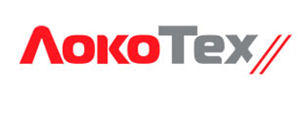 Пресс-релиз4 июня  2020 годаНаталья Плетенецкая назначена заместителем генерального директора по корпоративному развитию «ЛокоТех»Наталья Плетенецкая назначена заместителем генерального директора по корпоративному развитию ГК «ЛокоТех». Главным приоритетом ее деятельности станет трансформация и повышение эффективности Группы компаний. В новой должности Наталья Плетенецкая займется вопросами реструктуризации компании, реинжинирингом бизнес-процессов, внедрением проектного управления и информационных технологий. Также в сфере ее ответственности сохранится реализация кадровой и социальной политик Группы.  Наталья Плетенецкая присоединилась к «ЛокоТех» в 2015 году в должности заместителя генерального директора по персоналу и организационному развитию. Под ее руководством была проведена трансформация системы управления региональными производственными подразделениями, внедрены новые инструменты оценки, развития персонала, выстроена комплексная система работы с молодыми специалистами. В 2019 году создан и лицензирован Корпоративный университет «ЛокоТех». «Мы видим, что будущие успехи компании неразрывно связаны с внедрением современных технологических решений, проектного управления, гибкой и отзывчивой к изменениям организационной структуры. Это требует консолидированных и смелых решений. Уверен, что в новой роли Наталья сможет успешно применить инновационный подход, опыт работы с людьми и знание инфраструктуры компании», - прокомментировал назначение генеральный директор ГК «ЛокоТех» Александр Маврин.СправкаНаталья Плетенецкая закончила Московский авиационный институт по специальности инженер-экономист, Texas A&M University по специальности финансы и Vlerick Leuven Gent Management School по программе «Бережливое производство». В 2015 году получила квалификацию по управлению персоналом в Nottingham Business School. Обладает более чем 20-летним опытом работы в области управления персоналом в крупнейших российских и зарубежных компаниях - Лукойл Оверсиз, ConocoPhillips, Русал и  En+Group.  В 2019 году заняла первое место среди директоров по персоналу в сфере машиностроения, согласно рейтингу «ТОП 1000 российских менеджеров».ООО "ЛокоТех" управляет активами, обеспечивающими обслуживание, ремонт, модернизацию и передачу в лизинг локомотивов, производство узлов и деталей для предприятий железнодорожного машиностроения. В периметр группы управляемых активов входят ООО "ЛокоТех-Сервис", АО "Желдорреммаш", ООО "Торговый дом ЛокоТех" и другие. Группа компаний ЛокоТех» имеет более 250 производственных площадок по всей территории страны.Дополнительная информация: Пресс-служба ООО «ЛокоТех» E-mail: press@locotech.ru     Телефон: +7 (499) 638-22-98 (доб. 99-795)    